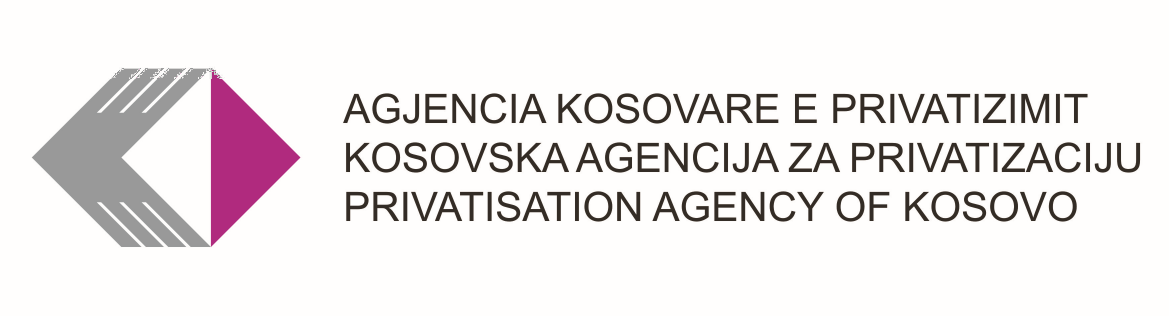 NJOFTIM PËR KANDIDATËT E SUKSESSHËMPas përfundimit të procedurës së rekrutimit Agjencia Kosovare e Privatizimit (AKP) bënë njoftimin për kandidatet e suksesshëm të rekomanduar për emërim nga Komisioni Përzgjedhës i Shërbimit Civil (KPSHC) të AKP-së dhe të miratuar nga Drejtori Menaxhues, për pozitat OSH/Arkiv ZR Prishtinë, ZR Prizren, ZR Pejë dhe ZR Gjilan, janë si në vijim:Ofrues i Shërbimeve – Arkiv , ZR Prishtinë  Emri dhe Mbiemri i kandidateve të suksesshëm:                      Totali i Pikëve të fituara:            1. Jehona Gashi                                                                     79       2. Gresa Sejdiu                                                                      78        3. Arbresha Kastrati                                                              73       4. Gylhane Stollaku                                                               71       5. Laureta Mazreku                                                               70       6. Hajrije Makolli                                                                   69       7. Valbona Hasani                                                                  68  Ofrues i Shërbimeve – Arkiv , ZR PrizrenEmri dhe Mbiemri i kandidateve të suksesshëm:                      Totali i Pikëve të fituara:Blerim Agallari					91Ganimete Bushati					88Anesa Karadzi					82Leutrim Braha					79Qendresa Racaj					77Sejat Baxhaku 					69Kaltrina Nushi					60Ofrues i Shërbimeve – Arkiv , ZR PejëEmri dhe Mbiemri i kandidateve të suksesshëm:       Totali i Pikëve të fituara:Nita Gjikolli                                                                      92Florinda Nurqaj                                                               88Sali Berisha					           80Njomza Loxhaj Shala	                                        79Gentiana Zekaj                                                                70Ofrues i Shërbimeve – Arkiv , ZR GjilanEmri dhe Mbiemri i kandidateve të suksesshëm:       Totali i Pikëve të fituara:Gëzim Hajrullahu                                                               89Gentian Ukshini                                                                 88Afërdita Shahini Keqmezi                                                 87    Valbona Zymberi                                                               78Gjilshen Zulfa Rahimi                                                        71Havushe Salihu Kryeziu                                                    70Donjeta Lecaj Rashiti                                                        68Drilon Sadiku                                                                      67Me respekt,Autoriteti i Likuidimit	24 Mars, 2023